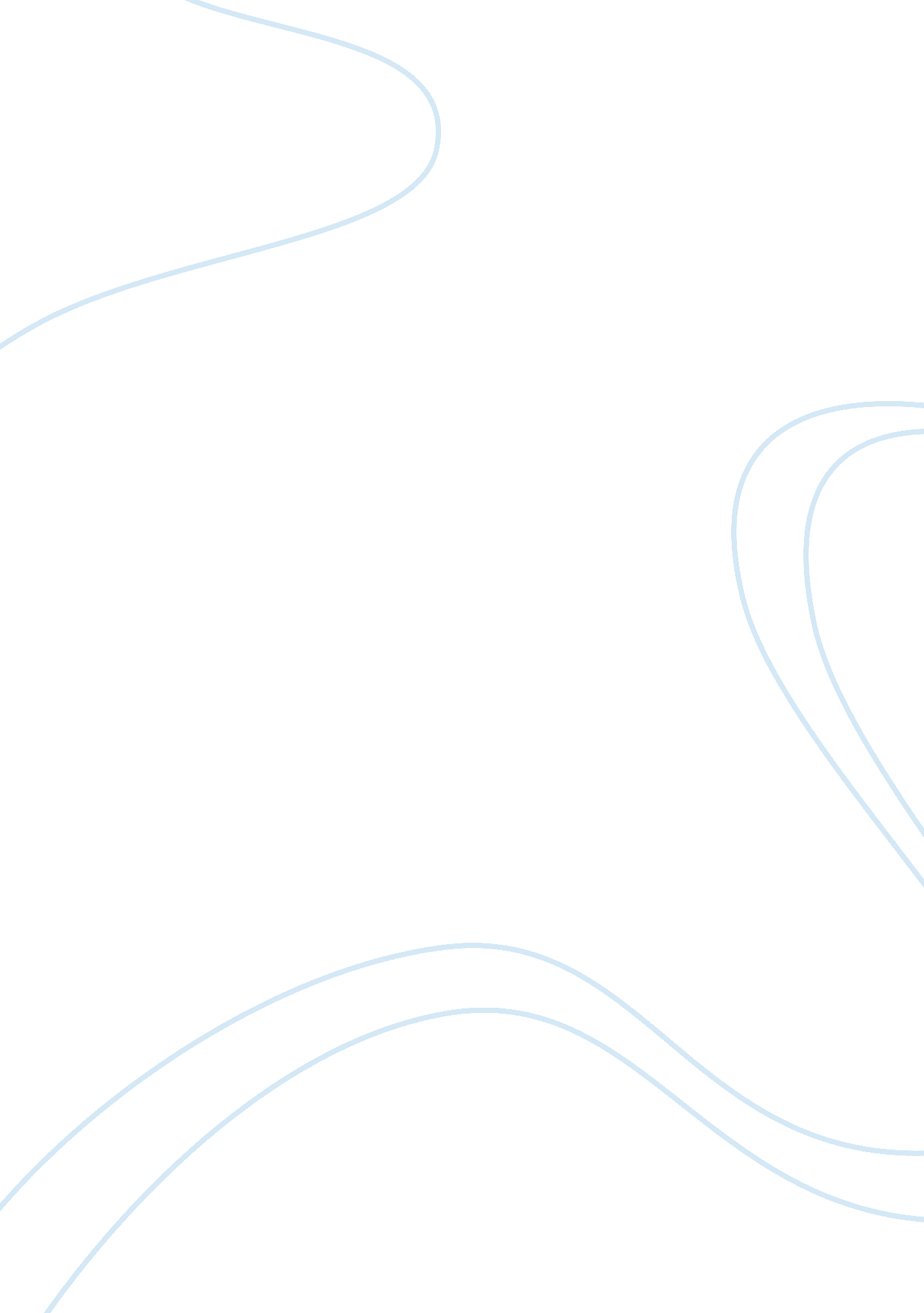 Leadership is a phenomenon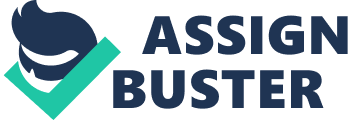 Leadership is a phenomenon with cosmopolitan entreaty. Although much has been done on this subject but it has presented a major challenge to research workers and practicians to understand the nature of leading. Through the old ages leading has been defined and conceptualized in different ways but most of them specify it as an influence procedure that assist group of persons towards end attainment. Leadership is an exchange procedure in which both leaders and followings interact with each other. Leadership is by and large viewed as one of the most complex societal procedure. ( Fry & A ; Kriger 2009 ) . Leadership is the art of mobilising others to desire to fight for shared aspirations. Leadership patterns kept on acquiring different forms since yesteryear boulder clay today and will surely maintain on determining in the hereafter. Interest in leading increased during the early rap of 20th century. Main focal point of early theories was on the qualities that differentiate between leaders and followings, while subsequent theories focused on other variables every bit good like eventuality factors etc. Early leading theories focused on leader 's features ( trait theory ) and how leaders interact with his or her group members ( behavioural theories ) . Trait Leadership Theory: Leadership consists of leaders, followings and state of affairss, but trait attack merely focuses on leaders. Trait attack was one of the first systematic efforts to analyze leading in which research started by concentrating on leader 's traits that differentiate between leaders and non-leaders. Trait theory assumes that people are born with familial features. In other words, leaders were born, non made and leading is rooted in features of leaders. This premise that leaders are born non made was taken from `` Great Man Theory '' . The underlying construct of this theory was that leaders are from upper category. Great Man theory was named so because in those yearss, leading was thought of chiefly as a male quality. Stogdill studied more than 124 surveies conducted between 1904 and 1947. Stogdill ( 1948 ) stated that the facet allied with leading could be categorize under six wide waies: capacity ( intelligence, watchfulness, originality and judgement ) ; accomplishment ( scholarship, cognition ) ; duty ( dependability, ingeniousness, finding assertiveness, confidence and the desire to stand out ) ; engagement ( activity, friendliness, teamwork, flexibleness and absurdness ) ; position ( socioeconomic place and popularity ) and state of affairs ( position, ability, wants and well-being of followings, aims to be accomplished ) . Bryman ( 1993 ) besides talk about the rule that there are distinguishable properties that distinguish a leader from a non-leader, these being physical characteristics ( tallness ) ; personality factors: ( extroverted ) ; and ability related features: ( speech eloquence ) . Behavioral attack to Leadership: Trait theory offers no account for relationship between single features and leadings. This theory did non see the impact of situational variables that moderate the relationship between leader traits and steps of effectivity. As a re4sult of deficiency of consistent findings, associating single traits to leading effectivity, empirical surveies of leader 's traits were mostly abandoned in 1950s. In get downing of 1950s, focal point of leading research shifted off from leader traits to leader 's behaviours. Purpose of this research was that the behaviour exhibited by the leaders is more of import than their physical, mental, emotional traits or internal province. Behavioral theories differentiate between effectual leaders from uneffective leaders. Behavioral theories of leading are based on the belief that great leaders are made, non born. Harmonizing to this theory, people can larn to go leaders through preparation and observations, therefore, anyone can go a leader if they want to. Leadership is composed of two general sorts of behaviours: undertaking behaviour and relationship behaviour. Task behavior focal point on end achievement and aid subsidiaries in accomplishing their behaviour while relationship behaviour aid subordinates to experience comfy at workplace. Cardinal focal point of this attack is to analyze how leaders combine these two types of behaviour in order to do subsidiaries to set their attempts to make a end. Many surveies have been conducted to look into the behavioural attack. Some of the first surveies were conducted at Ohio State University in late fortiess. At the same clip, another group of research workers at Michigan University were analyzing leading maps. These surveies sparked 100s of other leading surveies and are still widely used. The Ohio Studies: Group of research workers at Ohio surveies analyzed how a group of persons acted when they were taking a group or organisation. For this intent, complete questionnaire about leader was developed on that questionnaire, subsidiaries had to place the no. of times their leaders engaged in certain sort of behaviour. Questionnaire was composed of 150 inquiries and was called the Leader Behavioral Description Questionnaire. ( Hemphill and Coons, 1957 ) . Questionnaire was distributed among military, fabricating companies and educational institutes. The consequence showed that the certain bunchs of behaviours were typically of leaders. Research workers found that respondent 's responses on the questionnaire clustered around two general types of leader 's behaviour: Initiating Structure and Consideration ( Stogdill, 1974 ) . Originating Structure sometimes called task-oriented behaviour, involves planning, forming and organizing the work of subsidiaries. Consideration involves demoing concern for subsidiaries, being supportive, acknowledging subsidiaries ' achievements, and supplying for subsidiaries public assistance. Many surveies have been conducted to find which manner of leading is most effectual in a peculiar state of affairs. In some contexts, high consideration has been found to be most effectual, but in other state of affairss, high initiating construction has been found most effectual. Some research has shown that being high on both behaviours is the best signifier of leading. The University of Michigan ( 1961 & A ; 1967 ) : The Michigan leading surveies took topographic point at about the same clip as those at Ohio Studies. The focal point of the Michigan surveies was to find the rules and methods of leading that led to productiveness and occupation satisfaction. The surveies resulted in two general leading behaviours or orientations: an employee orientation and production orientation ( Likert ) . Leaderships with an employee orientation showed echt concern for interpersonal dealingss, while those with a production orientation focused on the undertaking or proficient facets of the occupation. The protagonists proposed that the more the leader is employee oriented, the lesser he 'll be production oriented and frailty versa. He suggested that employee oriented attack consequences in the most positive results. The Managerial Grid: The behavioural dimensions from early behavioural leading surveies provided the footing for the development of a two dimensional grid for measuring leading manner. One construct based mostly on behavioural attack to leading effectivity was the Managerial ( or Leadership Grid ) development by Robert Blake and Jane Mouton ( 1964 ) . The Grid helps to explicate how leaders help organisations to make their intents through two factors: concern for production and concern for people. It closely parallels the thought and findings that emerged in the Ohio State and University of Michigan Studies. Concern for production refers to how a leader is concerned with accomplishing organisational undertakings. Concern for people refers to how a leader attends to the people in the organisation who are seeking to accomplish its ends. In grid, concern for production has been placed on horizontal axis and leader 's concern for people has been placed on perpendicular axis. Leaderships ' behaviour was ranked on a graduated table of 1 ( Low ) to 9 ( high ) . The grid has 81 possible classs into which a leader 's behavioural manner might fall, accent was placed on five: authorization conformity ( 9, 1 ) , state nine direction ( 1, 9 ) , destitute direction ( 1, 1 ) , center of the route direction ( 5, 5 ) , and squad direction ( 9, 9 ) . Researchers concluded that directors performed best when utilizing a squad direction ( 9, 9 ) manner. It promotes a high grade of engagement and squad work in the organisation a satisfied a basic demand in employees to be involved and committed to their work. Team direction attack can non be affectional in all state of affairss. So leaders have to accommodate their manner harmonizing to follower 's ability. Situational Leadership Theory: The premise of the leader behaviour was that there were certain behaviours that would be universally affectional for leaders. Unfortunately, empirical research has non demonstrated consistent relationship between leader 's behaviour and leader effectivity. The failure to achieve a consistent relationship led to a new focal point on situational influences. Like trait research, leader behaviour research did non see situational influences that might chair the relationship between leader behaviour and leader 's effectivity. As the name of attack implies, situational leading focuses on leading in different state of affairss. The premiss of the theory is that different state of affairss demand different sort of leading. From this position, to be an effectual leader requires that a individual adapts his or her manner to the demands of different state of affairss. Eventualities theories gained prominence in 1960s and 1970s. Few of the situational leading theories are discussed in following subdivision. The Fiedler Model ( 1967 ) : Fred Fiedler was the 1 who gave the first comprehensive eventuality theoretical account. It specifies how situational factors interact with leaders traits and behaviours to act upon leading effectivity. This theory proposed that effectual group public presentation depends on the proper lucifer between a leader 's manner of interacting with his or her followings and the grade to which the state of affairs allowed the leader to command and act upon. The theory suggests that the `` constructivity '' of the state of affairs determine the effectivity of undertaking and individual orientated leader behaviour. Constructivity is determined by three things: leader follower relationship, undertaking constructions and the place power. Situation is constructive when followings respect and trust the leader, the undertaking is extremely structured and leader has control over wagess and penalties. To mensurate leader 's manner, Fiedler developed Least Preferred Coworker ( LPC ) Questionnaire. In questionnaire research worker used 16 braces of contrasting adjectives like hardworking-not hardworking, friendly-unfriendly. Leaderships were asked to believe of a coworker with whom they had tough clip and rate them on bipolar graduated table runing from 1 to 8 ( 8 describes positive adjectival while 1 describes negative adjectival out of the brace ) . Fiedler believed that you could find a individual 's basic leading manner on the footing of the responses to the LPC questionnaire. Fiedler concluded that high LPC mark shows that leader is people/relationship oriented while low LPC mark means that leader is task oriented. Fiedler research indicated that leaders were more effectual either in extremely favourable state of affairs or extremely unfavourable state of affairs while relationship oriented leaders perform better in moderate state of affairss. 